											Nom : _________________Verb bible                             Avoir                                                       Être                         (_to have_)                                           (____to be____)                 J’  _____ai___________                                   je  ____suis_____                  tu  _____as___________                                  tu  _____es______                  il  _____a_____________                                 il  ______est______                  ns  ____avons________                                   ns  ___sommes___                  vs  ____avez_________                                   vs  ____êtes_____                  ils  _____ont________                                   ils  ____sont_____                   pp_______________                                      pp_______________	                                  Aller                                                Prendre                       (___to go____)                                  (______to take__)                 je  ______vais_______                                 je  ____prends_____                  tu  _____vas________                                  tu  ____prends______                  il  ______va_______                                       il  _____prend______                  ns  _______allons____                                  ns  ____prenons__                  vs  ______allez______                                  vs  _____prenez____                  ils  ______vont______                                   ils  _____prennent_                   pp_______________                                     pp_______________                                 Faire                                           Pouvoir                                                          (to do/to make)                                (to can/be able to)                 je  _____FAIS______                                       je  _____PEUX_____                  tu  _____FAIS_______                                     tu  ___PEUX__________                  il  ______FAIT________                                   il  ____ PEUT________                  ns  ____FAISONS_____                                   ns  _ POUVONS_______                  vs  ____FAITES______                                     vs  __ POUVEZ ______                  ils  ____FONT________                                    ils  __PEUVENT______                 pp_______________                                      pp_______________                           Vouloir                                           Mettre                                                           (_to want__)                                      (__to put/put on__)                 je  _____ VEUX ______                                  je  _ METS _________                  tu  _____ VEUX ______                                  tu  __ METS ____                  il  ___ VEUT _________                                  il  ____ MET ________                  ns  ___ VOULONS _____                                ns  __ METTONS _______                  vs  ____ VOULEZ______                                vs  ___ METTEZ ______                  ils  ___ VEULENT ______                                ils  _ METTENT _______                  pp_______________                                    pp_______________                             Voir                                                  Croire                                                                              (__to see____)                                      (_to believe__)                 je  __VOIS________                                        je  ___CROIS______                  tu  ___VOIS________                                       tu  _ CROIS _____                  il  ____VOIT__________                                    il  __ CROIT________                  ns  ___VOYONS________                                  ns  __CROYONS_____                  vs  ___VOYEZ_________                                  vs  __ CROYEZ ______                  ils  ___VOIENT_________                                   ils  _CROIENT_____                   pp_______________                                       pp_______________                                  Dire                                                  Écrire                                                            (_to say/tell___)                                      (__to write_)                 je  ___dis_____                                               je  __écris_____                  tu  __dis________                                             tu  _écris_________                  il  ___dit__________                                         il  __écrit________                  ns  __disons________                                      ns  _écrivons_____                  vs  ___dites________                                      vs  _écrivez________                  ils  ___disent_______                                      ils _écrivent_______                          pp______________                                         pp_______________                           Lire                                                          Boire                      (_to read____)                                      (_to drink___)                 je  __lis________                                         je  __________________                  tu  __lis________                                         tu  __________________                  il  __lit____________                                    il  __________________                  ns  lisons__________                                  ns  __________________                  vs  __lisez__________                                  vs  __________________                  ils  __lisent_________                                 ils  __________________                 pp_______________                                      pp_______________	                          Devoir                                                   Recevoir                                                             (To must/have to)                                  (__to receive___)                 je  __________________                                  je  __________________                  tu  __________________                                  tu  __________________                  il  __________________                                    il  __________________                  ns  __________________                                  ns  __________________                  vs  __________________                                  vs  __________________                  ils  __________________                                  ils  __________________                   pp  ______________                                    pp  ______________	                 (____________)                                        (____________)                 je  __________________                                  je  __________________                  tu  __________________                                  tu  __________________                  il  __________________                                    il  __________________                  ns  __________________                                  ns  __________________                  vs  __________________                                  vs  __________________                  ils  __________________                                   ils  __________________                   pp_______________                                        pp_______________                   (____________)                                        (____________)                 je  __________________                                  je  __________________                  tu  __________________                                  tu  __________________                  il  __________________                                    il  __________________                  ns  __________________                                  ns  __________________                  vs  __________________                                  vs  __________________                  ils  __________________                                   ils  __________________                   pp_______________                                        pp_______________                    (____________)                                      (____________)                 je  __________________                                  je  __________________                  tu  __________________                                  tu  __________________                  il  __________________                                    il  __________________                  ns  __________________                                  ns  __________________                  vs  __________________                                  vs  __________________                  ils  __________________                                  ils  __________________	                   pp_______________                                        pp_______________  	     - ER(laver)     - RE (entendre)         #1       IR       #2      (finir)          (sortir)         #1       IR       #2      (finir)          (sortir)je-E-Sfinissorstu-ES-Sfinissorsil/elle/on/qui/tout le monde-E-finitsortnous-ONS-ONSfinissonssortonsvous-EZ-EZfinissezsortezils/elles-ENT-ENTfinISSENtsortentpp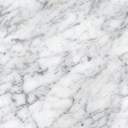 